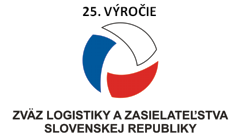 Systém odborného vzdelávania ZLZ SRAkreditovaný vzdelávací kurz „Zasielateľstvo- Špedičný expert“ FIATA DIPLOMARozsah: 240 hod.Otvárať každý druhý rok (začiatok jún až august – podľa počtu prihlásených účastníkov)Modulové kurzy v rozsahu výučby: 8-10 vyučovacích hodín  (1 vyuč. hodina = 50 min)Prepravná zmluva v cestnej nákladnej doprave Kalkulácia nákladov a tvorba ceny v cestnej dopraveColné postupyLoženie  a upevňovanie nákladu v cestnej dopraveLoženie a upevňovanie nákladu v kontajnerochRežim práce vodičov cestnej nákladnej dopravy a jeho kontrolaBezpečnosť v zasielateľstve – fantómoví dopravcoviaPreprava skaziteľných potravín podľa Dohody ATPZasielateľská zmluvy a Všeobecné zasielateľské podmienky ZLZ SR                  10.  Intermodálna preprava                  11.  Logistika-využitie čiarových kódov a RFID                  12.  Železničná doprava – prepravné podmienky, druhy železničných vozňov, kapacita                           dopravnej infraštruktúry a inéUkončenie kurzov:ZLZ SR vydá účastníkom osvedčenie o absolvovaní kurzu  (podpíše ho lektor a prezident ZLZ SR.Kurz bude sa počítať úspešným absolventom s osvedčení do modulov akreditovaného kurzu „Zasielateľstvo- Špedičný expert“ FIATA DIPLOMA a o rozsah modulov bude znížená požiadavka na absolvovanie v rámci kurzu a tým aj znížená cena za kurz.Organizácia kurzu:Kurzy bude organizovať pre firmy, ale aj otvorené pre účastníkov z rôznych firiem z členskej aj nečlenskej základne sekretariát ZLZ SR.Miesta konania:Žilina, Bratislava, Košice (v závislosti od dopytu a lektorov)Časový harmonogram:1 kurz v jednom kalendárnom mesiaciOrientačná cena za kurz a jedného účastníka:60 EUR bez DPH pre členské organizácie 50 EUR bez DPH.Minimálny počet účastníkov na jeden kurz: 20